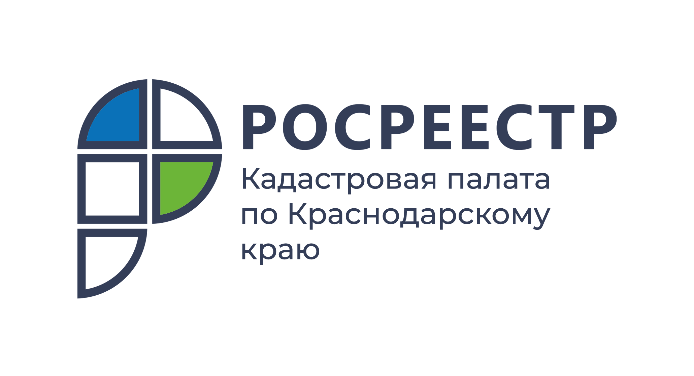 ПРЕСС-РЕЛИЗ

Публичная кадастровая карта покажет зоны затопления
На Публичную кадастровую карту нанесены зоны затопления и подтопления Краснодарского края.Летом этого года в результате выпадения аномального количества осадков затопило несколько районов Краснодарского края. Территориям, оказавшимся в центре стихийного бедствия, присваивают статус зон затопления и зон подтопления. Такие зоны оперативно вносят в Единый государственный реестр недвижимости (ЕГРН).Как узнать, находится ли земельный участок в затапливаемой зоне, и не прогадать при покупке или выборе места для отдыха в период дождей? Проверить земельный участок можно бесплатно в режиме online на Публичной кадастровой карте Росреестра.Найти информацию на кадастровой карте очень просто:Сначала нужно найти интересуемый участок на карте. Для этого нужно ввести адрес или кадастровый номер в поисковую строку, либо найти участок по расположению на карте.Далее выбрать в параметрах ЗОУИТ – Зоны с особыми условиями использования территории.Если участок находит в какой-либо зоне, будет показано не только наименование (например, зона затопления, водоохранная зона и т.п.), но и ограничения, накладываемые на указанную зону. Если же при поиске ЗОУИТ на интересуемом участке ничего не найдено, значит в данной территории на зарегистрировано никаких зон с особыми условиями использования.Помочь в поиске зон затопления и подтопления на Публичной кадастровой карте может настройка слоев. Чтобы увидеть на карте выделенные цветом зоны, выберите из раздела «общедоступные сведения, содержащиеся в ЕГРН» Зоны с особыми условиями территории – Прочие зоны с особыми условиями использования территории.Узнать, расположен земельный участок в Зоне с особыми условиями или нет, можно, заказав выписку из ЕГРН об объекте недвижимости. В Такой выписке содержится наиболее полная информация о характеристиках объекта.Заказать выписку можно любым удобным способом:в бумажном виде при личном обращении в офис «МФЦ»,в электронном виде на сайтах Росреестра и Кадастровой палаты.Внимание! Чтобы не попасть на удочку мошенников, используйте только официальные сайты:Росреестр https://rosreestr.gov.ru/.Федеральная Кадастровая палата Росреестра https://kadastr.ru/.Публичная кадастровая карта https://pkk.rosreestr.ru/.______________________________________________________________________________________________________Пресс-служба Кадастровой палаты по Краснодарскому краю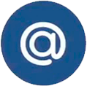 press23@23.kadastr.ru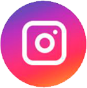 https://www.instagram.com/kadastr_kuban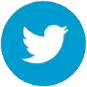 https://twitter.com/Kadastr_Kuban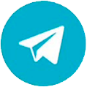 https://t.me/kadastr_kuban